Визитная карточка учителя кыргызского государственного языкаБокубаева Азима АлымкуловнаДолжность: учитель кыргызского языкаПедагогический стаж: 39 лет В данной школе работает с 2003годаСфера профессиональных интересов: «Индивидуализация обучения учащихся на уроках кыргызского языка»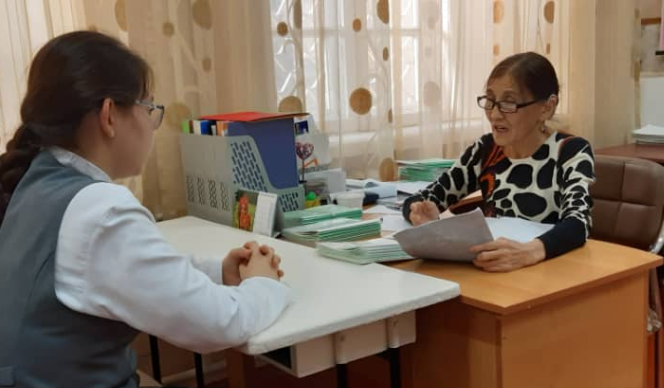 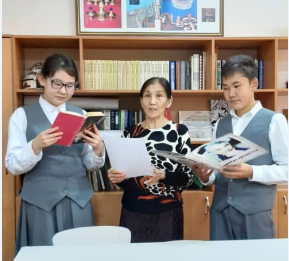 